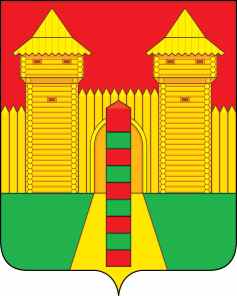 АДМИНИСТРАЦИЯ  МУНИЦИПАЛЬНОГО  ОБРАЗОВАНИЯ «ШУМЯЧСКИЙ  РАЙОН» СМОЛЕНСКОЙ  ОБЛАСТИРАСПОРЯЖЕНИЕот 07.12.2021г. № 427-р           п. Шумячи       В соответствии со ст.28 Устава муниципального образования «Шумячский район» Смоленской области, на основании распоряжения Администрации                    муниципального образования «Шумячский район» Смоленской области от 01.12.2021г. № 420-р «О приеме в собственность муниципального образования         «Шумячский район» Смоленской области объектов, относящихся к государственной собственности Смоленской области»         Утвердить прилагаемый акт о закреплении за Муниципальным бюджетным        общеобразовательным учреждением «Первомайская средняя школа» объектов на праве оперативного управления от 06.12.2021г.Глава муниципального образования«Шумячский район» Смоленской области                                               А.Н. ВасильевОб  утверждении  акта  о  закреплении                за Муниципальным бюджетным          общеобразовательным учреждением «Первомайская средняя школа»             объектов на праве оперативного управления